Boiling water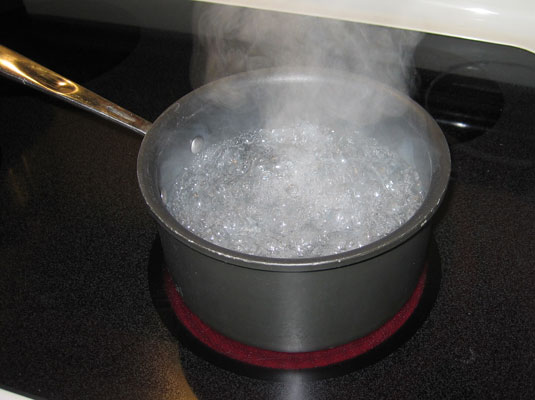 Bending a metal pole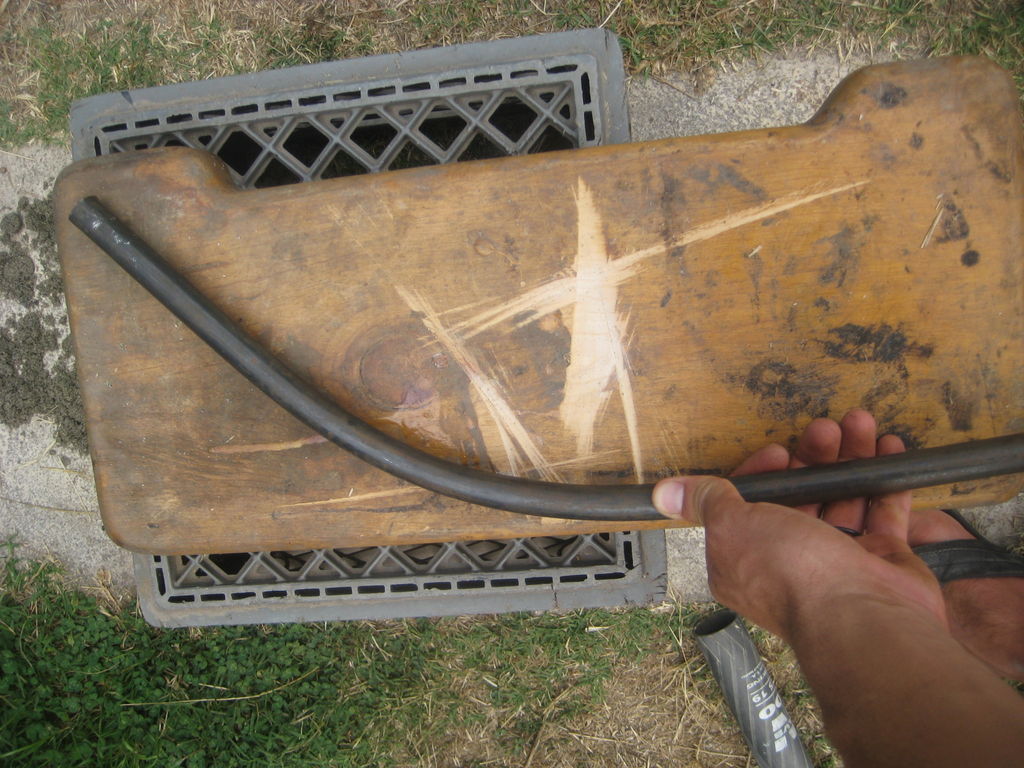 Boiling an egg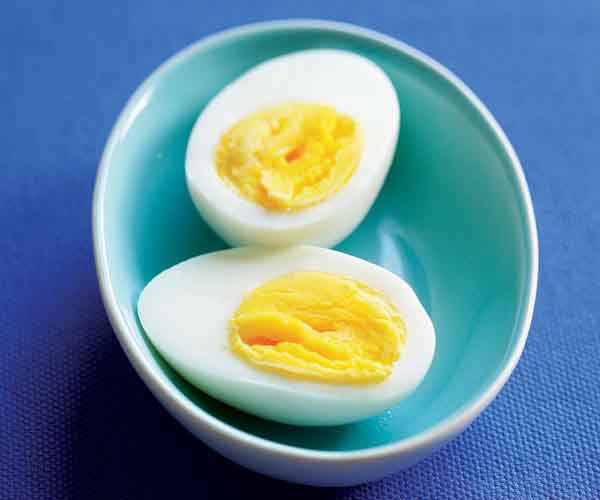 Cutting an orange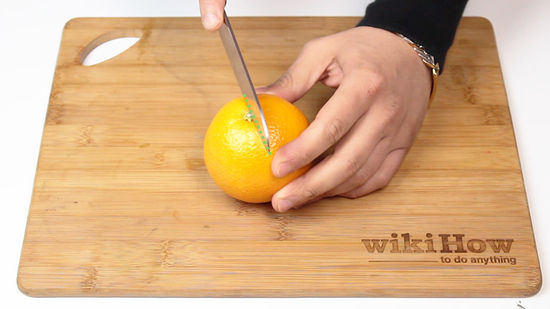 Cutting a sheet of paper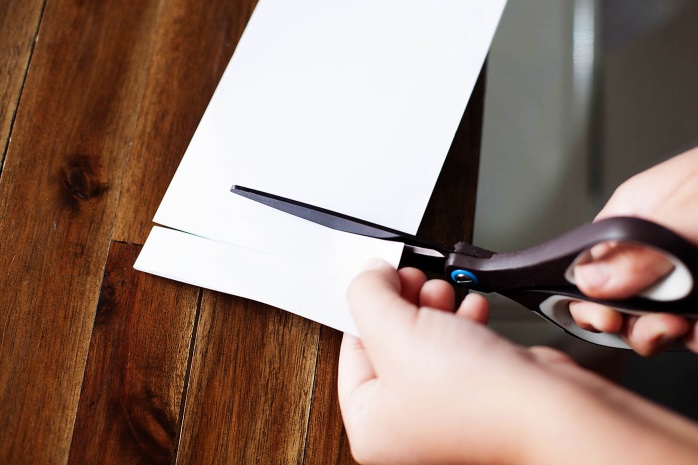 Baking cake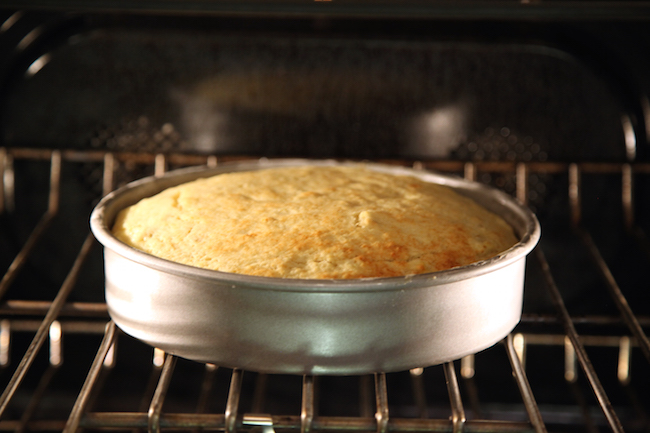 Melting snow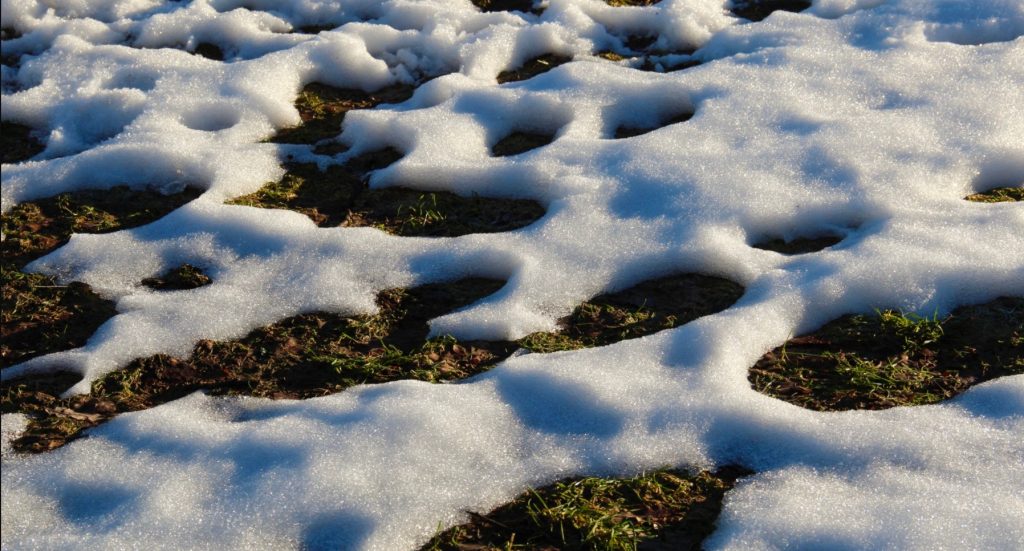 Slicing a banana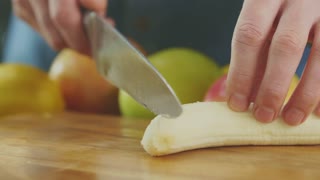 leaves turning from green to red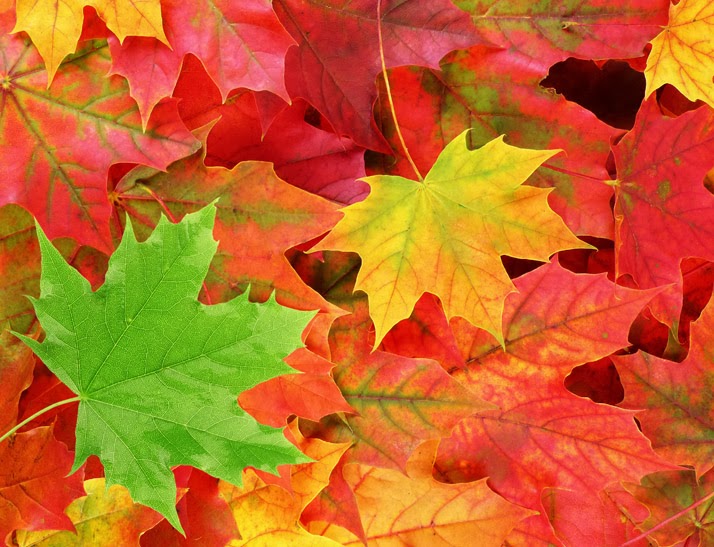 Molding shapes with play dough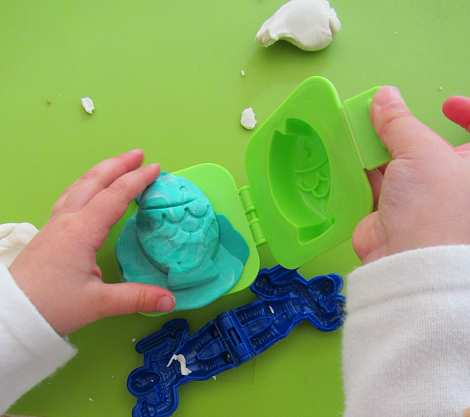 Melting glass into different shapes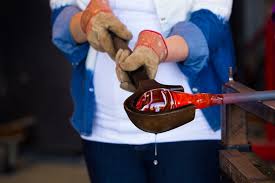 Rusting of a metal gate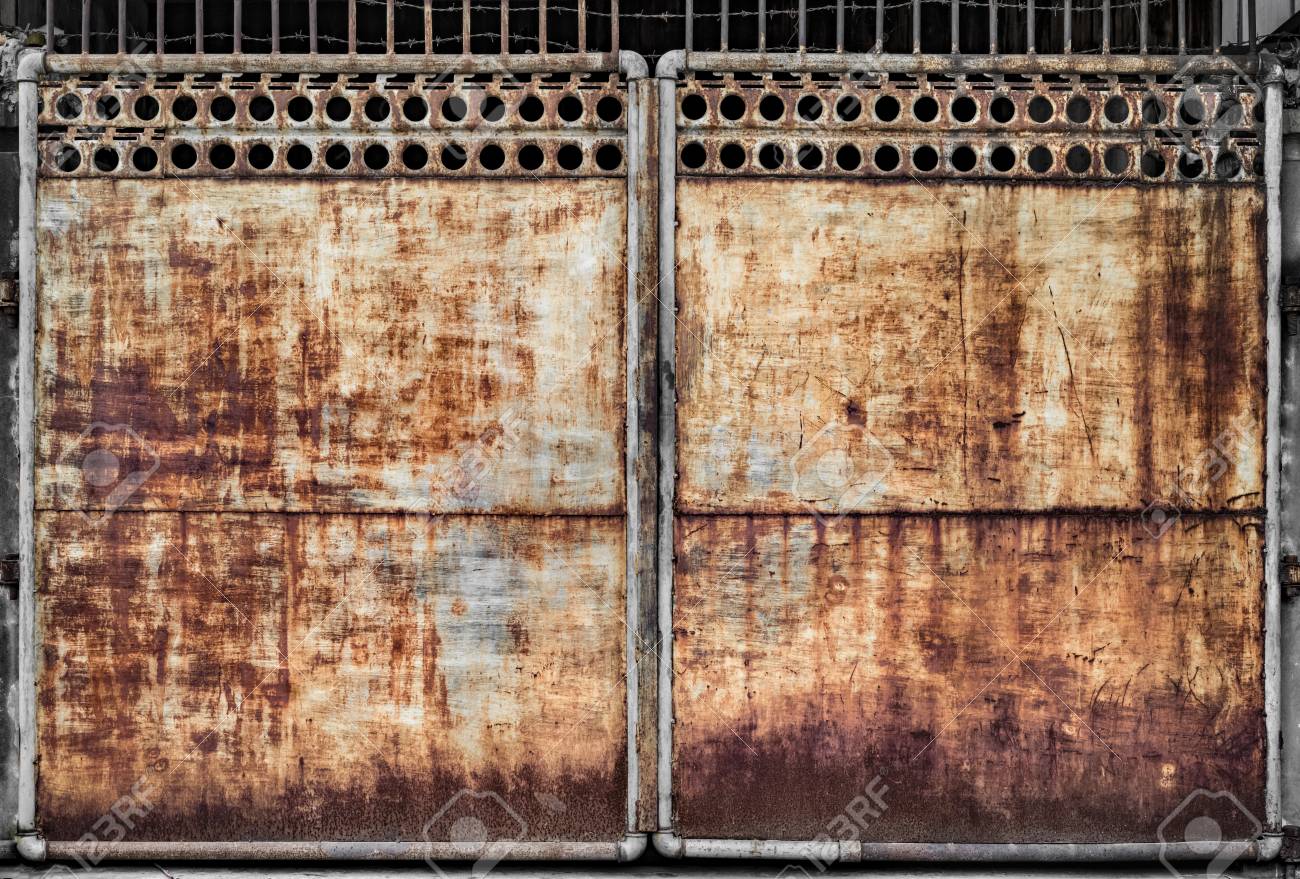 Sugar dissolving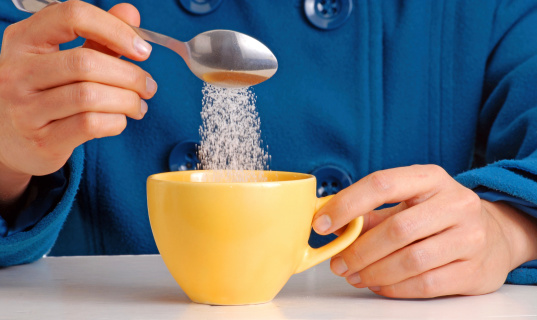 A candle melting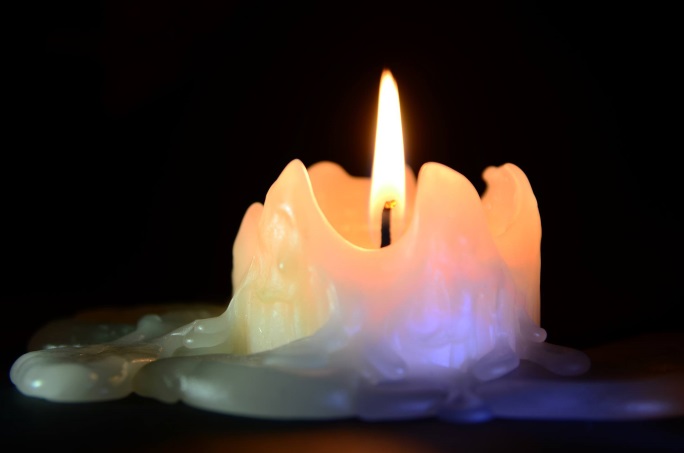 A penny turning green when placed in chemicals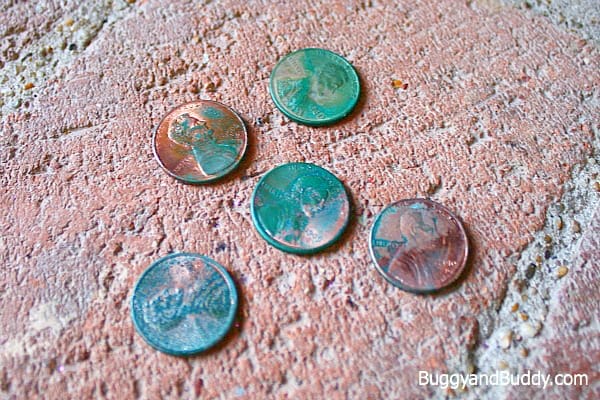 